REGULAMIN OGÓLNOPOLSKIEGOEKOLOGICZNEGO KONKURSU FOTOGRAFICZNEGO „ŻYJMY ZDROWO”Organizator: Ekologiczna Agencja Informacyjna EKOMAIKAKonkurs ma charakter ogólnopolski i otwarty.Uczestnicy nie będą dzieleni na grupy wiekowe.Formularz konkursowy zostanie udostępniony wraz z ogłoszeniem konkursu. Osoby niepełnoletnie mogą wziąć udział w konkursie za zgodą rodziców lub opiekunów prawnych.Każdy uczestnik przesyła w formie cyfrowej 25 fotografii wraz z przekazaniem praw autorskich majątkowych, mile widziane są fotografie realizowane w różnych porach roku.Uczestnicy konkursu przesyłają swoje prace w formacie JPG w rozdzielczości drogą elektroniczną na adres e-mailowy redakcja@ekomaika.pl. Ocenie podlegać będzie pierwsze 5000 zdjęć od pierwszych 200 autorów, decydować będzie kolejność nadesłanych fotografii.Prace nadesłane przez uczestników muszą być wykonane osobiście wraz z podaniem z podaniem danych kontaktowych uczestnika konkursu.Prace będą oceniane przez jury.Organizator przewiduje wyłonienie 20 laureatów konkursu. Dla zwycięzców przewidziane są nagrody w postaci bonu na zakup sprzętu elektronicznego o wartości wg poniższego zestawienia:1 nagroda: bon na kwotę 1500 zł2 nagroda: bon na kwotę 1200 zł3 nagroda: bon na kwotę 1000 złnagrody za miejsca od 4 do 19 – bony na kwotę 400 złwyróżnienie nagrodą dla osoby zamieszkującej miejscowość do 10 000 mieszkańców, nie będącej w gronie 19 osób objętych nagrodami bonem na kwotę 400 zł. W przypadku braku takiej osoby lub niskiej jakości nadesłanych fotografii nagroda przypadnie innym uczestnikom konkursu.Łączna pula nagród wynosi 10 500 zł.Konkurs rozpoczyna się 01.06.2021 r. Nadsyłanie prac konkursowych do 31.10.2021r.Każdy uczestnik wyraża zgodę na publikację nadesłanych zdjęć na portalu www.ekomaika.pl.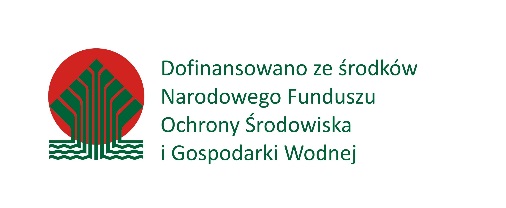 Uwagi organizacyjne:Uczestnikowi konkursu nie przysługuje wynagrodzenie.Osoba przesyłająca materiał oświadcza, że:jest autorem przesłanego materiału,materiał nie ma wad prawnych i nie podlega prawom osób trzecich,akceptuje regulamin.Fotografie konkursowe nie mogą naruszać praw osób trzecich, a w szczególności cudzych praw autorskich.Ewentualny koszt przesyłki prac konkursowych pokrywa uczestnik.Wyniki konkursu zostaną opublikowane na stronie internetowej www.ekomaika.pl do 31.12.2021r.Przewidywanie możliwości nagrody dla osoby mieszkającej w miejscowości do 10 000 mieszkańców ma na celu zachęcenie do udziału w konkursie osób z mniejszych miejscowości.Uczestnik wyraża zgodę na przechowywanie i przetwarzanie danych osobowych dla potrzeb związanych z przeprowadzeniem konkursu przez Ekologiczną Agencję Informacyjną EKOMAIKA, przy zachowaniu zasad określonych w ustawie o danych osobowych z dnia 10 maja 2018 (Dz. U. z 2018 r. poz. 1000 ).